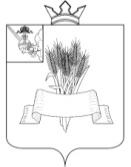 Администрация Сямженского муниципального округаВологодской областиПОСТАНОВЛЕНИЕ  от 26.02.2024 № 101  с.Сямжа Вологодская областьО введении режима функционирования «чрезвычайная ситуация» на территории Сямженского муниципального округа	В соответствии с Федеральным законом от 21 декабря 1994 года № 68-ФЗ «О защите населения и территорий от чрезвычайных ситуаций природного и техногенного характера», постановлением Правительства Российской Федерации от 30.12.2003 года № 794 «О единой государственной системе предупреждения и ликвидации чрезвычайных ситуаций», законом Вологодской области от 25.03.2008 года № 1773-ОЗ «О защите населения и территорий Вологодской области от чрезвычайных ситуаций природного и техногенного характера», в связи с чрезвычайной ситуацией на территории Сямженского муниципального округа в результате обрыва троса подвесного пешеходного моста через реку Кубена у д.Малинник, д.Кубинская и на основании решения Комиссии по предупреждению и ликвидации чрезвычайных ситуаций и обеспечению пожарной безопасности Сямженского муниципального округа от 26.02.2024 года № 1, ПОСТАНОВЛЯЮ:Ввести с 09 часов 00 минут 26 февраля 2024 года на территории д.Кубинская, д.Малинник Сямженского муниципального округа для органов управления и сил муниципального звена территориальной подсистемы единой государственной система предупреждения и ликвидации чрезвычайной ситуаций режим функционирования «Чрезвычайная ситуация» муниципального характера.Определить границы зоны чрезвычайной ситуации в пределах территории границ деревень Кубинская, Малинник Сямженского муниципального округа.Заведующему отделом МП, по делам ГО и ЧС администрации Сямженского муниципального округа Кондрашову С.А.:3.1. Через единую дежурно-диспетчерскую службу округа во взаимодействии с дежурно-диспетчерскими службами организаций (объектов) и иными органами повседневного управления организовать непрерывный контроль за возникшей чрезвычайной ситуацией и ходом ликвидации ее последствий.3.2. обеспечить непрерывный сбор, анализ и обмен информацией об обстановке в зоне чрезвычайной ситуации и ходе проведения работ по ее ликвидации.3.3. организовать подготовку и предоставление в установленные сроки соответствующих сведений и донесений по факту чрезвычайной ситуации в оперативно-дежурную службу Главного управления МЧС России по Вологодской области.3.4. уточнить состав сил и средств, привлеченных для проведения мероприятий по ликвидации чрезвычайной ситуации, а также потребность в дополнительных силах и средствах.4. Управляющему делами администрации Сямженского муниципального округа И.А.Кремлевой обеспечить:4.1. организацию круглосуточного дежурства в администрации округа, оповещение и сбор руководителей структурных подразделений администрации округа и начальников территориальных отделов администрации округа;4.2. организовать через средства массовой информации информирование и оповещение населения, а также руководителей предприятий, организаций и учреждений о возникшей чрезвычайной ситуации и принимаемых мерах по ее ликвидации.5. Рекомендовать Врио начальника пункта полиции МО МВД России «Верховажский» Курочкину С.Л. обеспечить поддержание общественного порядка в ходе проведения работ по ликвидации чрезвычайной ситуации.6. Рекомендовать и.о.главного врача БУЗ ВО «Сямженская ЦРБ» Аджиеву А.А. организовать оказание медицинской помощи и медицинского обеспечения населению, пострадавшего в результате чрезвычайной ситуации.7. Контроль исполнения постановления оставляю за собой.	8. Настоящее постановление подлежит размещению на официальном      Интернет-сайте Сямженского муниципального округа http://35syamzhenskij.gosuslugi.ru и распространяется на правоотношения, возникшие с 09 часов 00 минут 26.02.2024 года. 9. Информацию о размещении настоящего постановления на официальном сайте Сямженского муниципального округа опубликовать в газете «Восход».Глава Сямженского муниципального округа                                  С. Н. Лашков                                           